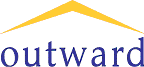 Community Engagement and Volunteering ApprenticeCommunity Engagement and Volunteering ApprenticeJob DescriptionJob DescriptionDepartment: Community Engagement and VolunteeringReports to: Community Engagement, Volunteering and Co-Production OfficerDirect Reports: N/ADirect Reports: N/AMain Accountabilities:Assist with the implementation of the Better Impact volunteer management software Update and maintain volunteer databases Process volunteer applications and inquiries Assist in the creation of documentation (e.g. Volunteer Handbook for Services)Develop and create content for a bimonthly Community Engagement newsletter Engage with services to expand the reach of Community Engagement initiatives Create easy-read documentation to support projects and initiatives Assist with the organisation of clubs and activities (e.g. the Outward social, Choir, etc.)Assist with other general administrative tasks as needed This is not an exhaustive list Desirable skills & Qualities5 GCSE’s, grades A*- C/9-4 or equivalent (including English Language & Maths)  An interest in community engagement and/or the arts Passionate about supporting individuals with learning disabilities Strong organisational skillsFlexible & reliableSelf-motivatedDemonstrate attention to detailExcellent communication skills both verbal and writtenStrong IT skillsGood understanding of Microsoft Office and Google Suites Ability to work as part of a team and on own initiativeVideo editing skills would be an asset Main Accountabilities:Assist with the implementation of the Better Impact volunteer management software Update and maintain volunteer databases Process volunteer applications and inquiries Assist in the creation of documentation (e.g. Volunteer Handbook for Services)Develop and create content for a bimonthly Community Engagement newsletter Engage with services to expand the reach of Community Engagement initiatives Create easy-read documentation to support projects and initiatives Assist with the organisation of clubs and activities (e.g. the Outward social, Choir, etc.)Assist with other general administrative tasks as needed This is not an exhaustive list Desirable skills & Qualities5 GCSE’s, grades A*- C/9-4 or equivalent (including English Language & Maths)  An interest in community engagement and/or the arts Passionate about supporting individuals with learning disabilities Strong organisational skillsFlexible & reliableSelf-motivatedDemonstrate attention to detailExcellent communication skills both verbal and writtenStrong IT skillsGood understanding of Microsoft Office and Google Suites Ability to work as part of a team and on own initiativeVideo editing skills would be an asset Environment:Office hoursWeekends – if and when requiredMay require travel across Outward sites.Environment:Office hoursWeekends – if and when requiredMay require travel across Outward sites.Scope:Communicating with a range of employees, volunteers, stakeholders, managers and Senior staffScope:Communicating with a range of employees, volunteers, stakeholders, managers and Senior staffPERSON SPECIFICATIONPERSON SPECIFICATIONPERSON SPECIFICATIONPERSON SPECIFICATIONPERSON SPECIFICATIONESSENTIAL = EDESIRABLE = DASSESSMENT = AINTERVIEW = IINTERVIEW = IEducation and qualificationsEducation and qualificationsEducation and qualificationsEducation and qualificationsEducation and qualifications5 GCSE’s, grades A*- C/9-4 or equivalent (including English Language & Maths)  5 GCSE’s, grades A*- C/9-4 or equivalent (including English Language & Maths)  5 GCSE’s, grades A*- C/9-4 or equivalent (including English Language & Maths)  5 GCSE’s, grades A*- C/9-4 or equivalent (including English Language & Maths)  DKnowledge and SkillsKnowledge and SkillsKnowledge and SkillsKnowledge and SkillsKnowledge and SkillsAttention to detailAttention to detailAttention to detailAttention to detailE/AStrong interpersonal skillsStrong interpersonal skillsStrong interpersonal skillsStrong interpersonal skillsE/IStrong communication skills (written and verbal)  Strong communication skills (written and verbal)  Strong communication skills (written and verbal)  Strong communication skills (written and verbal)  E/AStrong project planning and organisational skills 	Strong project planning and organisational skills 	Strong project planning and organisational skills 	Strong project planning and organisational skills 	E/IAbility to follow instructionsAbility to follow instructionsAbility to follow instructionsAbility to follow instructionsE/IAbility to prioritise in a busy work environmentAbility to prioritise in a busy work environmentAbility to prioritise in a busy work environmentAbility to prioritise in a busy work environmentE/ITechnical and Practical SkillsTechnical and Practical SkillsTechnical and Practical SkillsTechnical and Practical SkillsTechnical and Practical SkillsExperience of using database systemsExperience of using database systemsExperience of using database systemsExperience of using database systemsD/IStrong IT SkillsStrong IT SkillsStrong IT SkillsStrong IT SkillsE/AKnowledge of Microsoft Office and/or Google Suites Knowledge of Microsoft Office and/or Google Suites Knowledge of Microsoft Office and/or Google Suites Knowledge of Microsoft Office and/or Google Suites E/AKnowledge of video editing Knowledge of video editing Knowledge of video editing Knowledge of video editing D/ICustomer Service and Quality FocusCustomer Service and Quality FocusCustomer Service and Quality FocusCustomer Service and Quality FocusCustomer Service and Quality FocusAbility to answer the phone in a friendly and professional mannerAbility to answer the phone in a friendly and professional mannerAbility to answer the phone in a friendly and professional mannerAbility to answer the phone in a friendly and professional mannerEBe open, approachable and friendlyBe open, approachable and friendlyBe open, approachable and friendlyBe open, approachable and friendlyEBe polite and assertiveBe polite and assertiveBe polite and assertiveBe polite and assertiveEA commitment to working in an anti-discriminatory way. (Please refer to www.acas.org.uk  to learn more about Equality Act 2010)A commitment to working in an anti-discriminatory way. (Please refer to www.acas.org.uk  to learn more about Equality Act 2010)A commitment to working in an anti-discriminatory way. (Please refer to www.acas.org.uk  to learn more about Equality Act 2010)A commitment to working in an anti-discriminatory way. (Please refer to www.acas.org.uk  to learn more about Equality Act 2010)EPersonal AttributesPersonal AttributesPersonal AttributesPersonal AttributesPersonal AttributesAbility to take initiative Ability to take initiative Ability to take initiative Ability to take initiative EUnderstands the importance of confidentiality Understands the importance of confidentiality Understands the importance of confidentiality Understands the importance of confidentiality EA creative thinker with an ability to problem solveA creative thinker with an ability to problem solveA creative thinker with an ability to problem solveA creative thinker with an ability to problem solveEInterest in community engagement Interest in community engagement Interest in community engagement Interest in community engagement DPassionate about supporting individuals with learning disabilitiesPassionate about supporting individuals with learning disabilitiesPassionate about supporting individuals with learning disabilitiesPassionate about supporting individuals with learning disabilitiesEReliable and organised Reliable and organised Reliable and organised Reliable and organised EUnderstanding of and commitment to equal opportunities (Please refer to www.acas.org.uk to learn more about Equality Act 2010)Understanding of and commitment to equal opportunities (Please refer to www.acas.org.uk to learn more about Equality Act 2010)Understanding of and commitment to equal opportunities (Please refer to www.acas.org.uk to learn more about Equality Act 2010)Understanding of and commitment to equal opportunities (Please refer to www.acas.org.uk to learn more about Equality Act 2010)EInterested in personal learning and developmentInterested in personal learning and developmentInterested in personal learning and developmentInterested in personal learning and developmentEOur valuesOur valuesEngagingWe listen to what people say, we involve people, we are  honest and openWe act responsiblyWe appreciate and respect individuals We are welcoming and inclusive EnablingWe facilitate, we assist and we support to make things happenWe are committed, passionate and hard working We support to people make informed choicesWe build upon excellenceEmpoweringWe inspire and we encourage, supporting  people to take controlWe are flexible and creativeWe learn, question, challenge and reflectSafeguarding statementSafeguarding statementOutward is committed to safeguarding and promoting the welfare of adults at risk and expects all staff to share this commitment.  If the post you apply for involves working with or having access to adults at risk and/or their records, we will require an Enhanced Disclosure from the Disclosure and Barring Services for successful candidates. This will be fully subsidised by Outward.Outward is committed to safeguarding and promoting the welfare of adults at risk and expects all staff to share this commitment.  If the post you apply for involves working with or having access to adults at risk and/or their records, we will require an Enhanced Disclosure from the Disclosure and Barring Services for successful candidates. This will be fully subsidised by Outward.